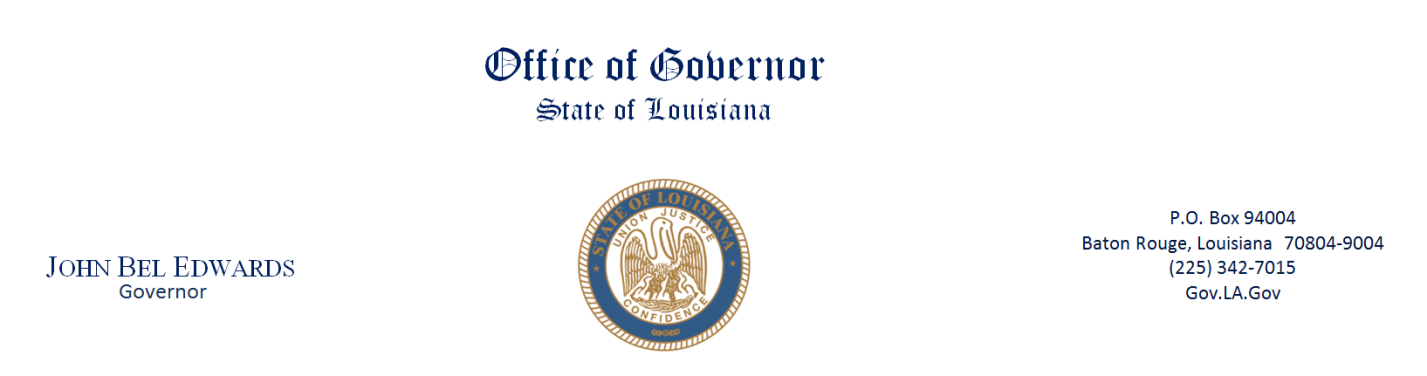   AgendaCouncil on the Children of Incarcerated Parents and Caregivers March 8, 2023 10:00am – 12:00pmGovernor’s Press Room, 4th FloorAgendaWelcome/Call meeting to order 		Dominque Jones-Johnson CIP Chair Roll Call 					Amaiya Ewell Staff for the Governor’s OfficeApproval of Last Meeting Minutes 	           	Dominque Jones-Johnson CIP ChairSubmitting CIP report			           	Dominque Jones-Johnson CIP Chair Discuss upcoming events			All council & committee members Discussion & Feedback		           	Committee Chairs Next Steps  			                      	Dominque Jones-Johnson CIP ChairPolicies to SupportNominations/Voting Public CommentAdjournmentYOUTUBE LIVE STREAM: https://www.youtube.com/channel/UCNcGodSlBUhLcOmotMk7OEw/featured